Algebra Revision Algebra Revision Algebra Revision Algebra Revision 4(a)(b)(c)(d)(d)Factorise fullyFind the midpoint of the line segment joining  and Expand and simplifySolve      Solve      (e)(f)Expand and simplifySolve      Solve      Find the equation of the line that is parallel to  and passes through Factorise Expand and simplifySolve      Solve      (g)(h)(i)(j)(j)Make  the subject of the formula Find the gradient of the line that is perpendicular to the line with equation Use the graph to find the solutions to the equations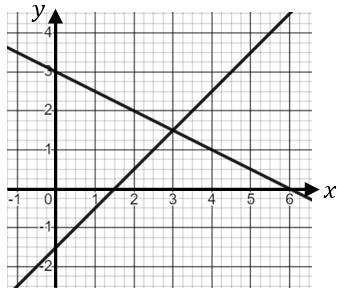 Shade the region which satisfies the inequalities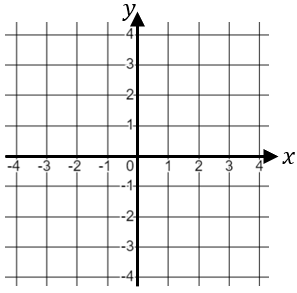 Shade the region which satisfies the inequalities(k)(l)Use the graph to find the solutions to the equationsShade the region which satisfies the inequalitiesShade the region which satisfies the inequalitiesEvaluate Solve Use the graph to find the solutions to the equationsShade the region which satisfies the inequalitiesShade the region which satisfies the inequalities